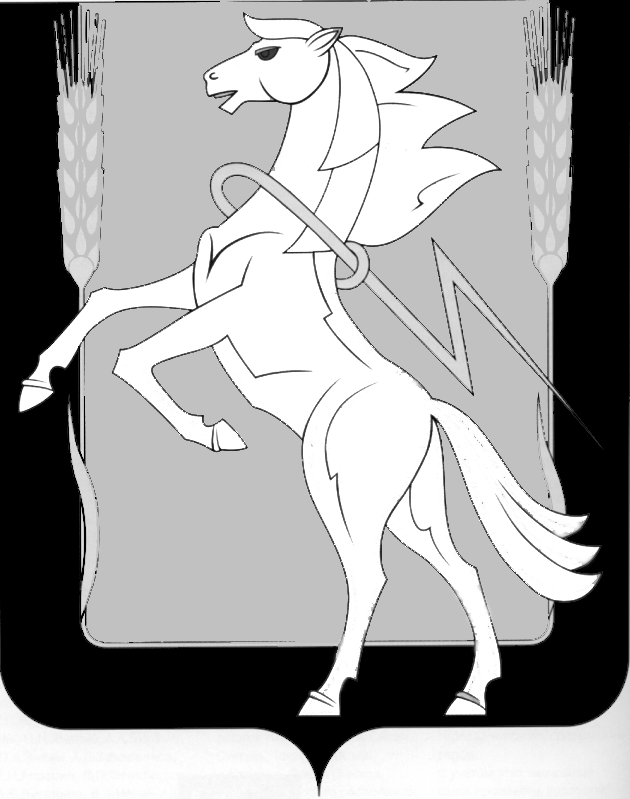 Совет депутатов Рощинского сельского поселенияСосновского муниципального района Челябинской областиЧетвертогосозываР Е Ш Е Н И Е от «25» января 2022 г. №108 О плане работы «Совета депутатовРощинского сельского поселенияна 2022 год»    Совет депутатов Рощинского сельского поселения четвертого созыва РЕШАЕТ:План работы Совета депутатов Рощинского сельского поселения на 2022 год утвердить (прилагается).Контроль за данные решением возложить на депутата Волосникову С.Ю.Глава   Рощинского                                         Председатель Совета депутатов    сельского поселения                                     Рощинского сельского поселения ____________    Л.А. Ефимова                       _____________С.Ю. ВолосниковаПриложение № 1к проекту решения Совета депутатовРощинского сельского поселения№ 108 от 25.01.2022 г.Плана работы Совета депутатов Рощинского сельского поселения на 2022 г.№МероприятиеДатаИсполнитель1Утверждение Плана работы Совета депутатов Рощинского сельского поселения на 2022 г.январьВолосникова С.Ю.2Подготовка к 77 летию          Великой ПобедыфевральРогацевич В.А.3Обустройство общественной территории для отдыха жителей д. Казанцево.апрельВоложенин В.В.4Отчет главы Рощинского сельского поселения Ефимовой Л.А. о своей деятельности и деятельности администрации Рощинского сельского поселения за 2021 г.мартЕфимова Л.А.5Отчет председателя Совета депутатов Рощинского сельского поселения Волосниковой С.Ю. о проделанной Советом депутатов работе за 2021 г.мартВолосникова С.Ю.6Об исполнении бюджета Рощинского сельского поселения за 2021 г. март Воронкова Е.А.7Отчет об исполнении бюджета за 1 квартал 2022 г.апрельВоронкова Е.А.8Подготовка к летнему периоду по пожарной безопасностиапрельАндрейченко Е.А.9Подготовка мероприятий к отопительному сезону 2022-2023 г.г.майДемчук В.В.Рындин В.В.10Постройка хоккейной коробки в д. Славино.апрельШульгина Е.В.11Летние оздоровительные мероприятия в Рощинском сельском поселениииюньШульгина Е.В.12Отчет об исполнении бюджета за 2 квартал 2022 г.сентябрьВоронкова Е.А.13О готовности ЖКХ к отопительному сезону 2022-2023 годовсентябрьАндрейченко Е.А.14О развитии спорта в Рощинском сельском поселенииоктябрьЧупин О.М.15О проведении новогодних праздниковноябрьШкольная И.В.16Отчет об исполнении бюджета за 3 квартал 2022 г.ноябрьВоронкова Е.А.17О развитии культуры в Рощинском сельском поселенииноябрьРогацевич В.А18О принятии проекта бюджета Рощинского сельского поселения на 2023 и плановый период 2024-2025 г.г.декабрьВолосникова С.Ю.